                   Asignatura: Lenguaje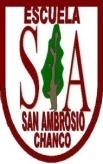                   Curso: 1º Año A                  Profesora: Patricia Inés Contreras Cancino.                                       Consonante M.                    Objetivo: Reconocer y practicar la consonante M.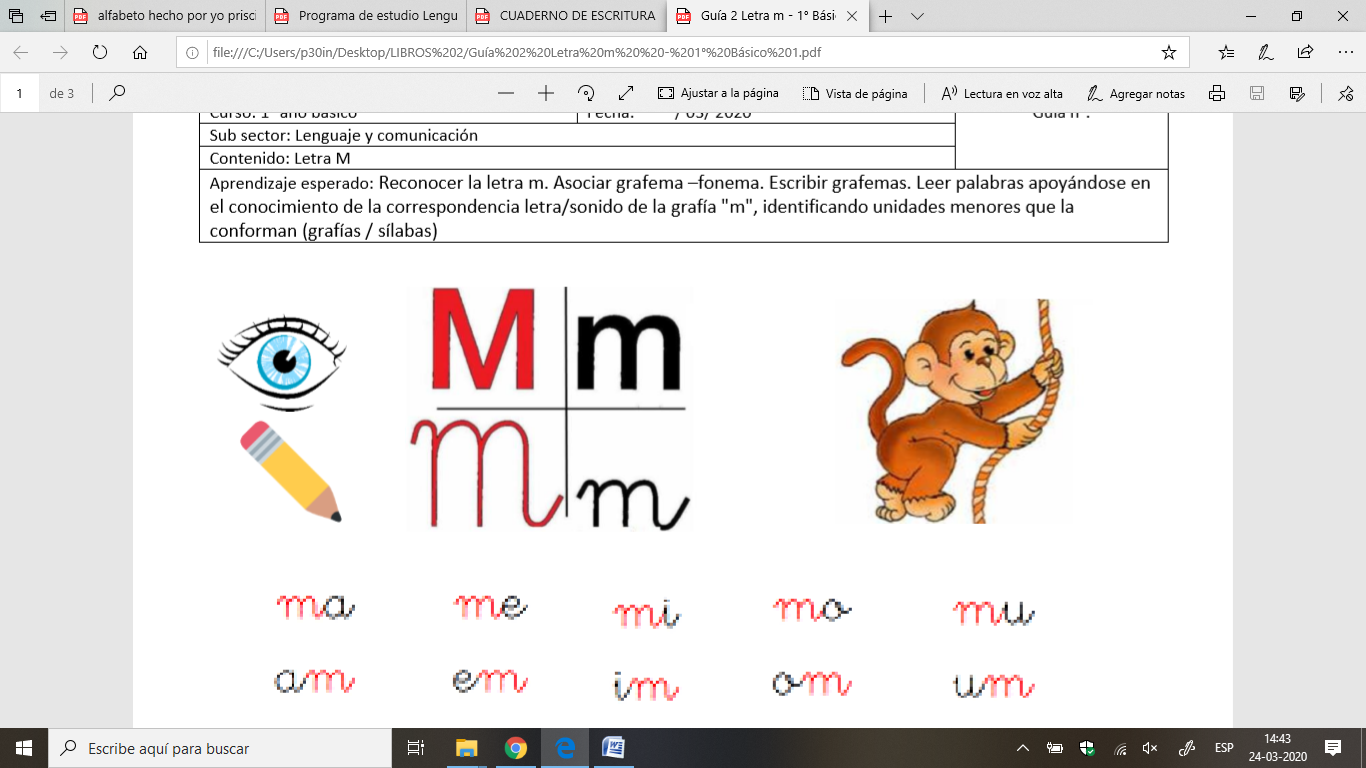 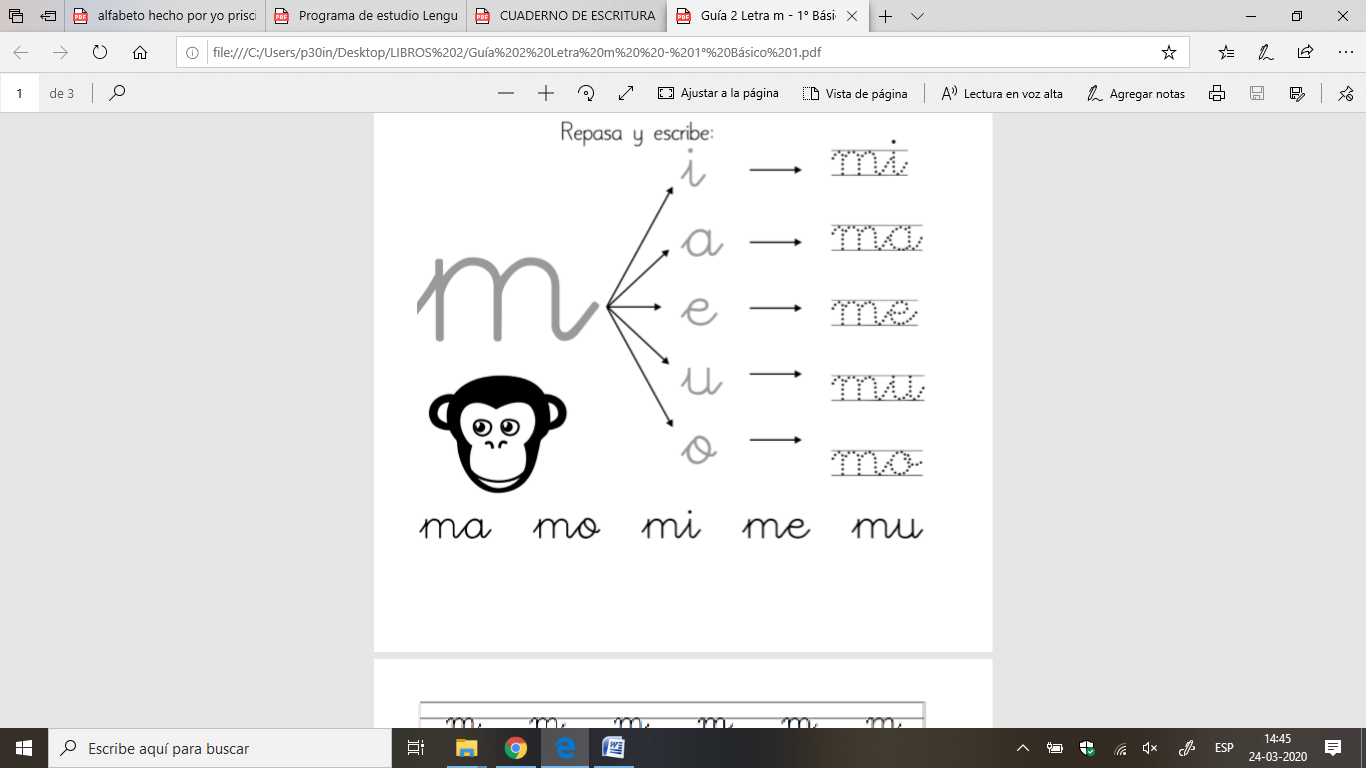 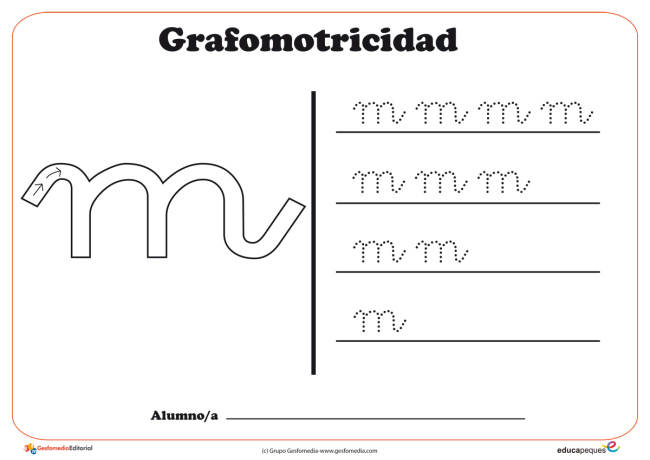                     Actividad:  Observa la letra M y con tu lapiz remarca las lineas punteadas, luego copia                                             siguiendo el ejemplo.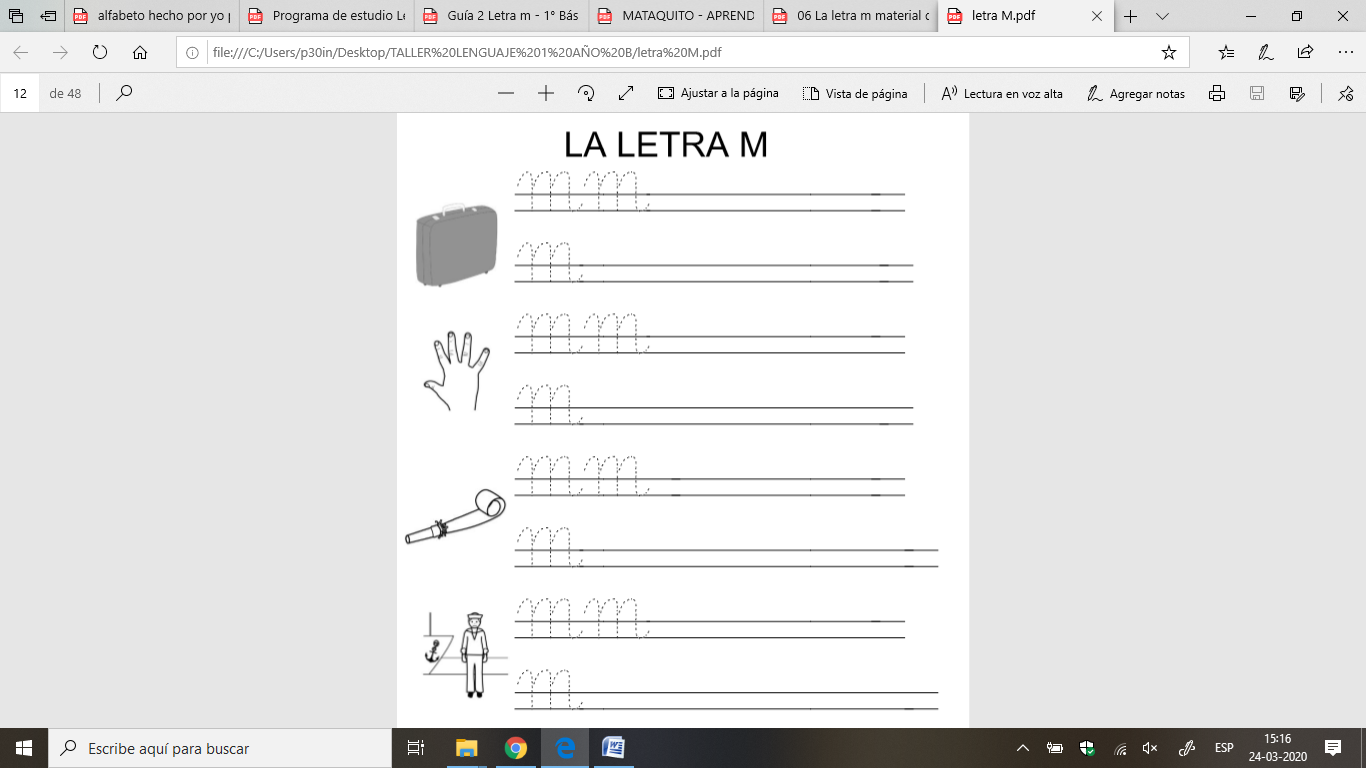                  Actividad: Observa la consonante M mayúscula manúscrita  y copia siguiendo el ejemplo.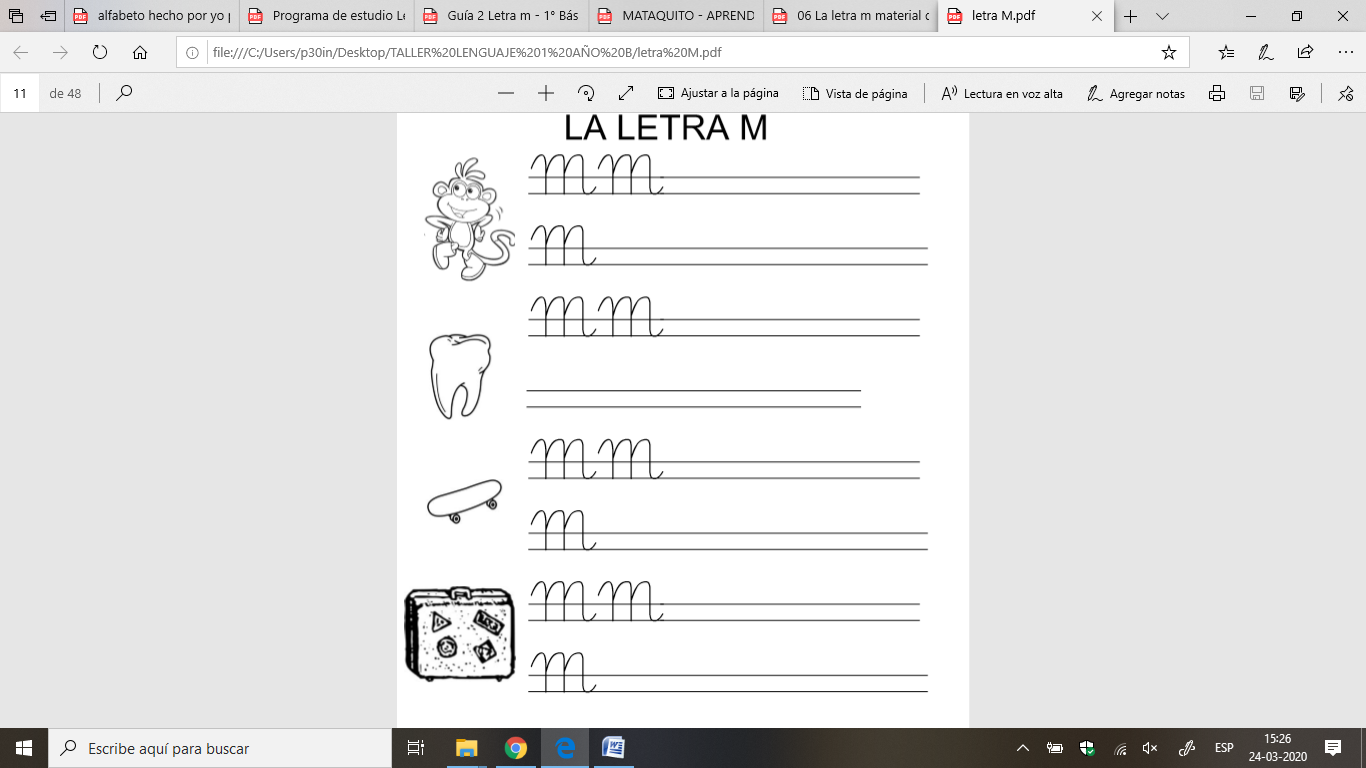                   Actividad: Repasa con tu lápiz la consonante m, minúscula manuscrita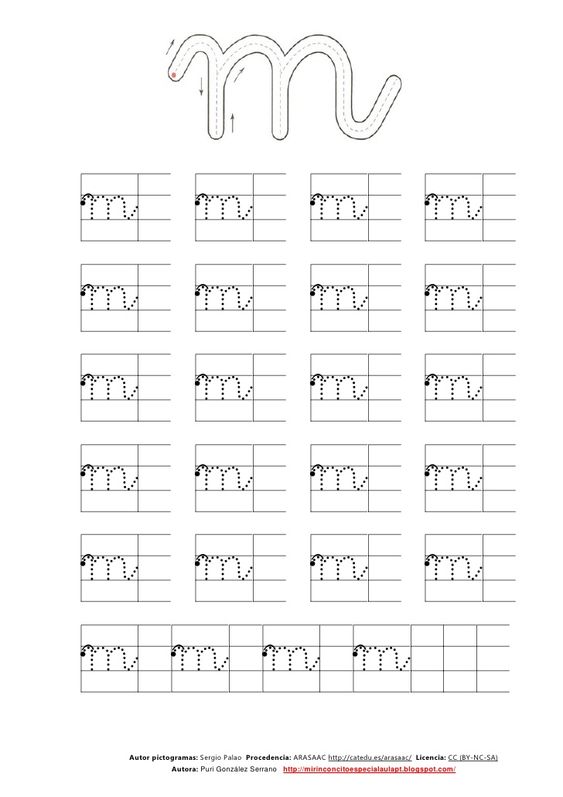                  Actividad: Práctica la consonante siguiendo los ejemplos.     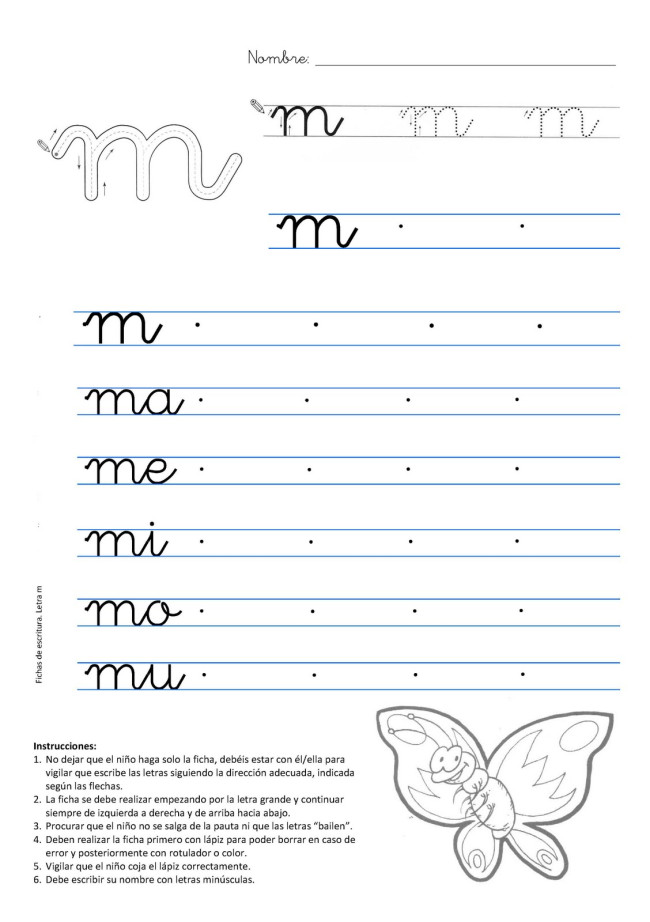 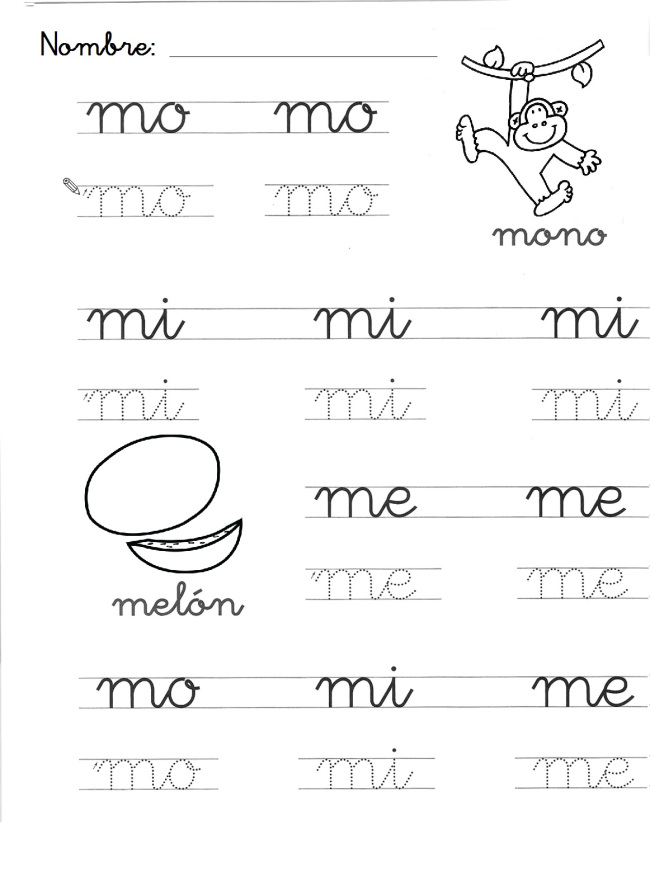                   Actividad: Observa  y realiza lo que  se pide sobre la consonante M.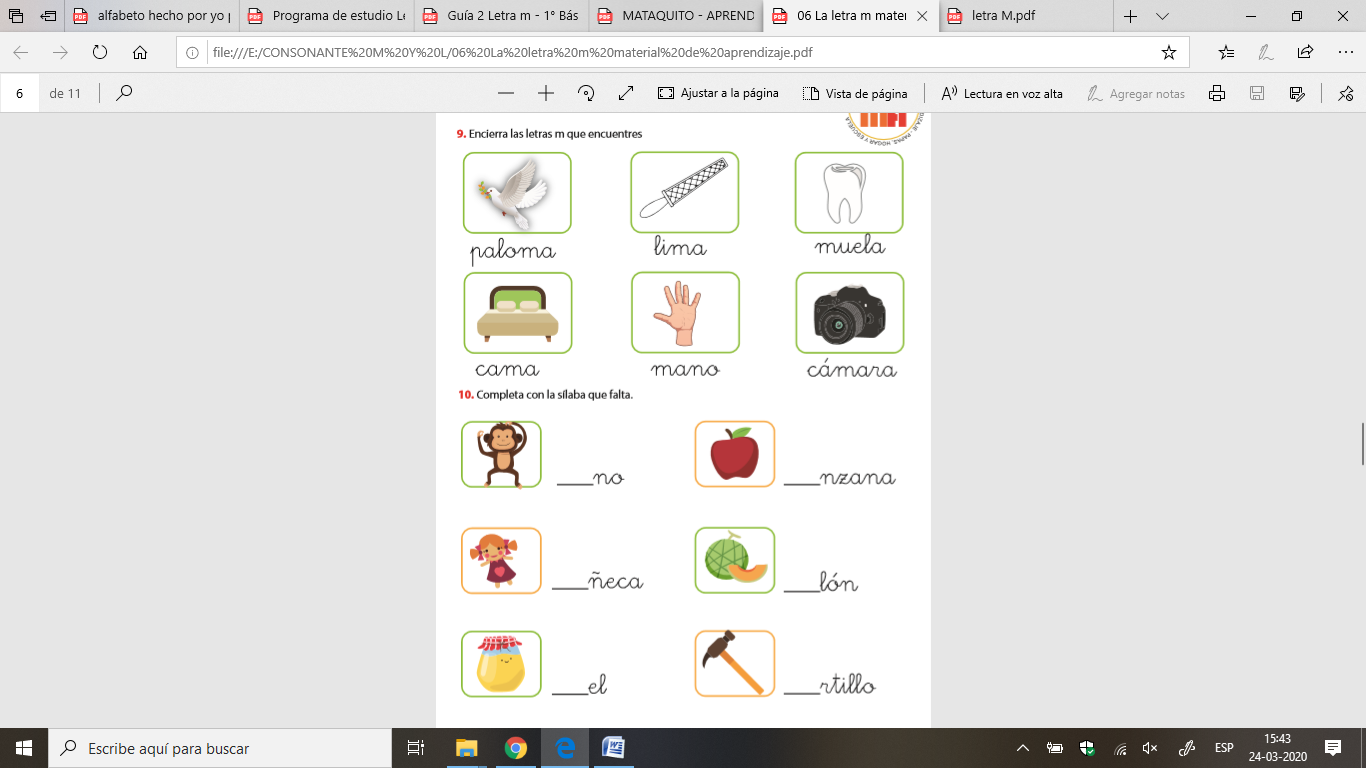 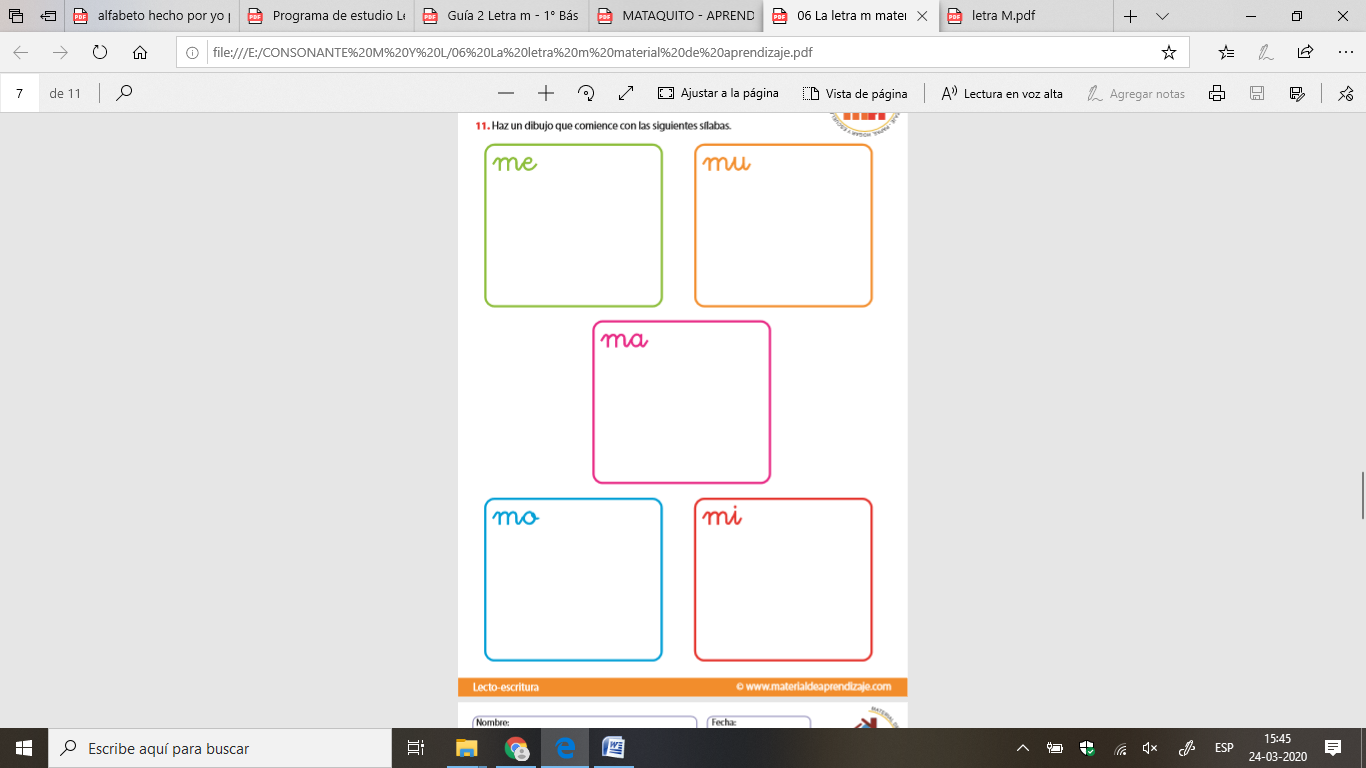                  Actividad: Lee junto a tu mamita y luego escribe como se indica.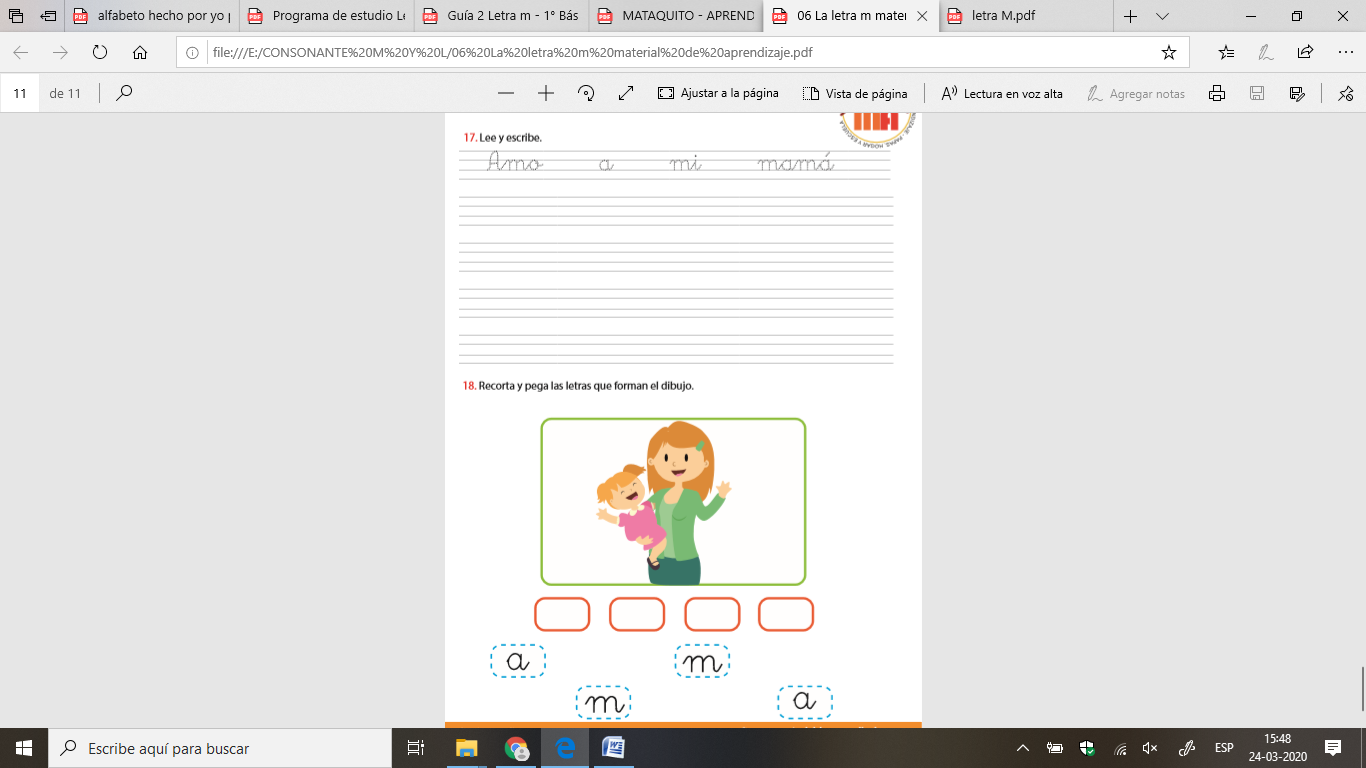                           Actividad: Rellena con papel picado de colores, la consonante  M  mayúscula manuscrita.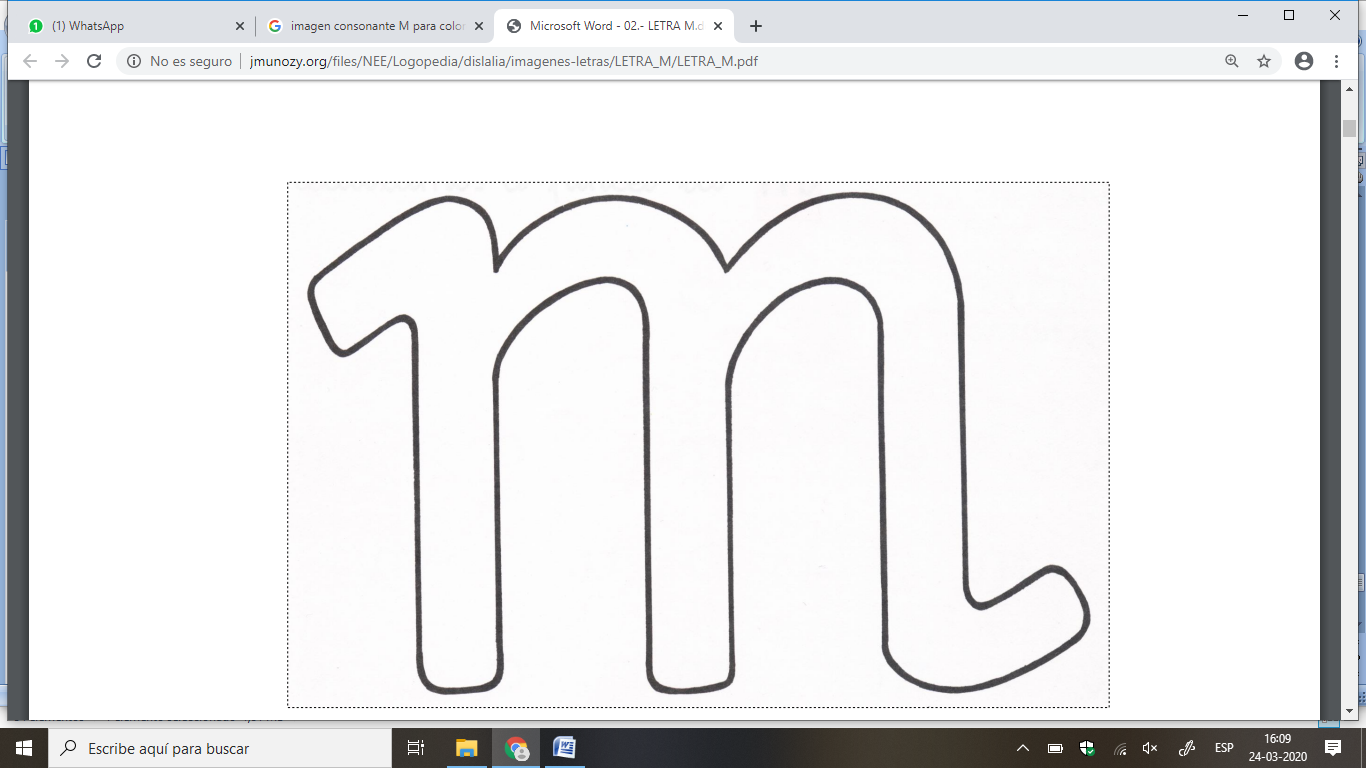 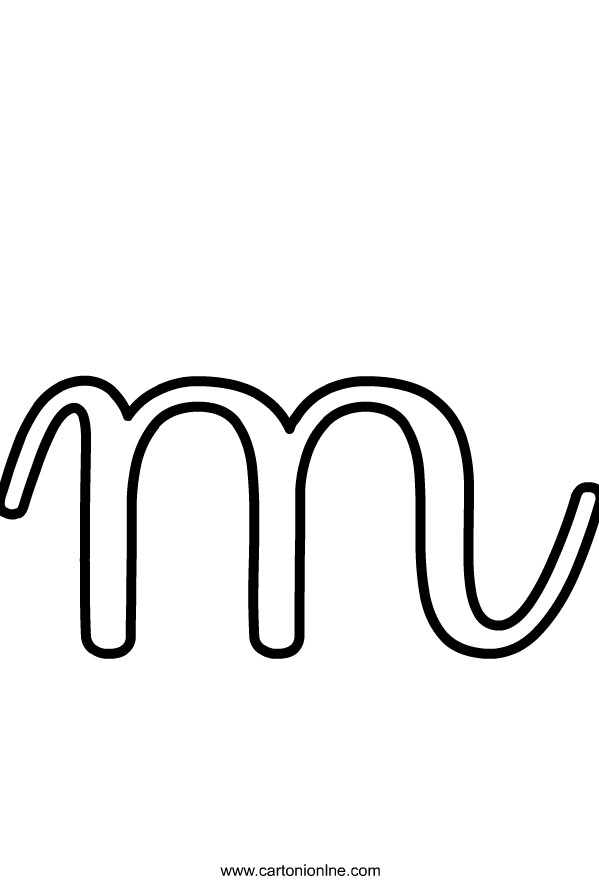 